Musterfirma XYZ
MusterabteilungAnsprechpartnerMusterstraße 15
12345 Musterstadt																						          TT.MM.JJJJBewerbung als Fachkraft für Lagerlogistik						          
Ihr aktuelles Stellenangebot auf beispielseite.de
Sehr geehrter Herr Muster,Organisationstalent, Teamgeist und berufliches Know-how sind das, was mich als engagierte Fachkraft für Lagerlogistik ausmacht. Ihrer aktuellen Stellenanzeige zufolge sind Sie auf der Suche nach einem motivierten Mitarbeiter, der genau diese Eigenschaften mitbringt. Daher bewerbe ich mich bei Ihnen als fachkundige und verantwortungsbewusste Ergänzung Ihres Teams im Versandhandel.Nach meiner dreijährigen Ausbildung zur Fachkraft für Lagerlogistik arbeitete ich in unterschiedlichen Branchen. Meine Praxiserfahrungen reichen von der Lebensmittelbranche über die Papier- und Verpackungsindustrie bis hin zur Textil- und Bekleidungsindustrie. Derzeit bin ich im zentralen Warenlager der Textilikon-Basar GmbH beschäftigt. Dort organisiere ich den Wareneingang und kümmere mich um die sachgerechte Einlagerung von Lieferungen sowie um die ordnungsgemäße Abwicklung des Warenausgangs.Mein Zuständigkeitsbereich umfasst außerdem die laufende Kontrolle von Lagerbeständen, die Gewährleistung optimaler Lagerbedingungen sowie die Bearbeitung und Überprüfung von Zollpapieren. Daneben bin ich im Backoffice tätig, wo ich Korrespondenz mit Lieferanten halte, Waren bestelle und mittels der Warenwirtschafts-Software Zählfix sämtliche Warenbewegungen innerhalb des Lagers im Auge behalte. In meinem Beruf zeichne ich mich durch Pünktlichkeit, eine sorgfältige und zuverlässige Arbeitsweise, ein strukturiertes Aufgabenmanagement und ausgezeichnete Kommunikationsfähigkeiten aus.Gerne erläutere ich Ihnen meine Fachkenntnisse und Qualifikationen im Detail, weshalb ich mich auf eine Einladung zum Vorstellungsgespräch freue. Mein frühestmöglicher Eintrittstermin ist am TT.MM.JJJJ. Meine Gehaltsvorstellung liegt bei 36.000 Euro brutto im Jahr.Mit freundlichen Grüßen

Anlagen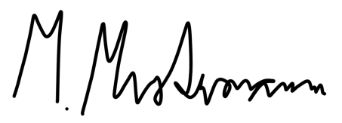 